Председателю Приемной комиссии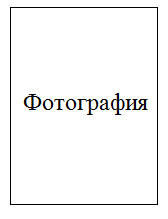 религиозной организации – духовной образовательной организации высшего образования Русской Православной Церкви«Общецерковная аспирантура и докторантура им. святых равноапостольных Кирилла и Мефодия»митрополиту Волоколамскому ИларионуОт __________________________________________________________________________________                                                         (фамилия, имя, отчество, сан)Дата и место рождения ________________________________________________________________  Пол:         Муж.       Жен.Гражданство_________________________________________________________________________Являюсь лицом, постоянно проживающим на территории Крыма (в соответствии с законодательством РФ)                                                                                                     Да        НетПаспорт: серия ___________№ _________________ дата выдачи _____________________________Кем выдан___________________________________________________________________________Предыдущий уровень образования_____________________________________________________Наименование, город и год окончания учебного заведения_____________________________________________________________________________________________________________________ _____________________________________________________________________________________Направление подготовки (специальность), по которому было получено высшее образование_____________________________________________________________________________________Документ об образовании и (или) о квалификации:Диплом   Серия _______________№__________________________, дата выдачи________________ З А Я В Л Е Н И Е   Прошу допустить меня к участию в конкурсе/ к вступительным испытаниям и участию в конкурсе для поступления на обучение по образовательной программе церковной аспирантуры «Актуальные проблемы богословия» – образовательной программе, направленной на подготовку служителей и религиозного персонала религиозных организаций:    Прошу допустить к вступительным испытаниям, проводимым ОЦАД самостоятельно, по следующим учебным предметам:Имею следующие действующие сертификаты по иностранному языку:______________________________________________________; количество баллов________; ______________________________________________________; количество баллов________; Место сдачи вступительных испытаний:   г. Москва, ул. Пятницкая д.4/2 стр. 1В связи с ограниченными возможностями здоровья (инвалидностью) информирую о необходимости создания специальных условий при проведении вступительных испытаний: _____________________________________________________________________________________Имею индивидуальные достижения, предусмотренные гл. III Правил приема ОЦАД:Индивидуальных достижений не имею  	Общежитие на время экзаменов:               Нуждаюсь       Не нуждаюсьОбщежитие на время обучения:                 Нуждаюсь       Не нуждаюсьАдрес регистрации абитуриента Государство___________________________________________________________________Индекс _______________________________________________________________________Область (край, респ.) ___________________________________________________________Район ________________________________________________________________________Город (село, дер., пос.)__________________________________________________________Улица ________________________________________________________________________Дом______________ Корп._______________ Кв._________________    Адрес фактического проживания абитуриентаГосударство___________________________________________________________________Индекс _______________________________________________________________________Область (край, респ.) ___________________________________________________________Район ________________________________________________________________________Город (село, дер., пос.)__________________________________________________________Улица ________________________________________________________________________Дом______________ Корп._______________ Кв._________________Телефоны:     дом.: (____)_______________            моб.: (____)_______________        E-mail _____________________Дополнительные сведения:________________________________________________________________________________________________________________________________________________________________________________________________________________________________________________________________________________________________________________________________________________________________________________________________________________________________________________________________________________________________________________________________________________________________________________________________________________________________________________________________________________________________________________________________________________________________________________________________________________________________________________________________________________________________________________________________________________________________________________________________________ИНН: № ____________________________________________________________________________Свидетельство Государственного пенсионного фонда (СНИЛС): №___________________________Полис Обязательного медицинского страхования (ОМС): серия ___________ № ________________ Способ возврата поданных документов:        лично       почтой      по доверенности(в случае предоставления оригиналов) Ознакомлен (а) со следующими документами:с Уставом ОЦАД;                                                                    с лицензией на осуществление образовательной деятельности (с приложением);с датами завершения представления заявления о согласии на зачисление;с правилами приема ОЦАД, в том числе с правилами подачи апелляции по результатам вступительных испытаний.Согласен на обработку моих персональных  данных в порядке,  установленном Федеральным законом от 27.07.2006 г. №152-ФЗ «О персональных данных».                                                                                                             _______________________                                                                                                                                   (подпись абитуриента/доверенного лица)			                                                                                                                                                                                                                                                                                                                                                                                                            «___»_____________201_год.Подтверждаю достоверность всех предоставленных мной сведений и подлинность предъявленных документов.Подтверждаю, что подал заявления  не более чем в пять вузов.                                                                                                              _______________________                                                                                                             (подпись абитуриента/доверенного лица) «___»_____________201_год.Свидетельство о государственной аккредитации ОЦАД не имеет. Ознакомлен. 	                                                        _______________________                                                                                                          (подпись абитуриента/доверенного лица)                                                                                                                                                                                                «___»_____________201_год.Обязуюсь предоставить заявление о согласии на зачисление  до    «___»_______________201__год.                                                                                                                 _______________________                                                                                                       (подпись абитуриента/доверенного лица)Код направленияМагистратура(направление подготовки)Форма обучения(очная/заочная)Заявление о согласиина зачисление(подано)----Образовательная программа, направленная на подготовку служителей и религиозного персонала религиозных организацийБогословие (сочинение)Иностранный язык (указать язык):  Собеседование англ.     немец.     франц.     итал.     греч.Наличие диплома о высшем образовании с отличием, действующего на территории РФНаличие научных публикаций по тематике профиля в рецензируемых изданияхНаличие сертификата международных экзаменов по иностранному языку